COVID -  19  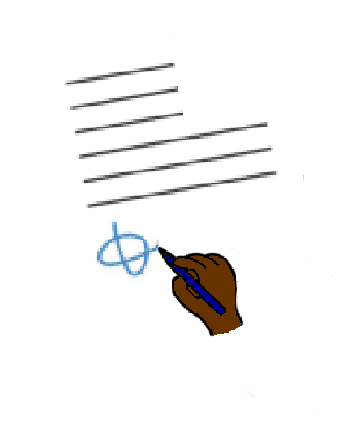 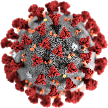 New rule. We need space between us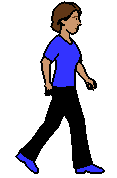 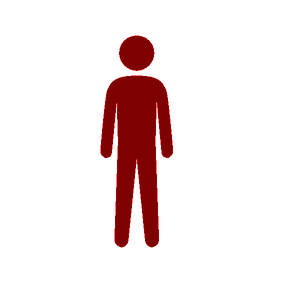 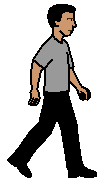 Inside and outsideBe  2  steps away from other peoplebehind youin front of youbeside you.